CCNR-ZKR/ADN/50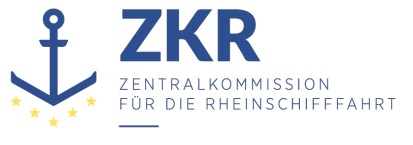 CCNR-ZKR/ADN/50 Add.1Allgemeine Verteilung17. Juni 2019Or.  ENGLISCHVERWALTUNGSAUSSCHUSS DES EUROPÄISCHEN ÜBEREINKOMMENS ÜBER DIE INTERNATIONALE BEFÖRDERUNG VON GEFÄHRLICHEN GÜTERN AUF BINNENWASSERSTRAẞEN (ADN)(23. Tagung, Genf, 30. August 2019)Punkt 1 der vorläufigen TagesordnungAnnahme der TagesordnungVORLÄUFIGE TAGESORDNUNG DER DREIUNDZWANZIGSTEN SITZUNG*,**,***die in Genf, Palais des Nations,am Freitag, 30. August 2019, 12.00 Uhr, stattfindet.		Addendum		Anmerkungen zur Tagesordnung	1.	Genehmigung der TagesordnungDer Verwaltungsausschuss könnte die vom Sekretariat für seine dreiundzwanzigste Sitzung erstellte und unter Aktenzeichen ECE/ADN/50 und Add.1 verteilte Tagesordnung prüfen und annehmen.	2.	Stand des Europäischen Übereinkommens über die internationale Beförderung von gefährlichen Gütern auf Binnenwasserstraßen (ADN)Der Verwaltungsausschuss wird über den Status des ADN und die Anzahl der Vertragsparteien informiert werden.	3.	Fragen zur Durchführung des ADN	a)	KlassifikationsgesellschaftenDer Verwaltungsausschuss könnte Fragen im Zusammenhang mit der Anerkennung von Klassifikationsgesellschaften prüfen.		b)	Ausnahmegenehmigungen, Abweichungen und GleichwertigkeitenVorschläge für Ausnahmegenehmigungen oder Abweichungen, die nach der Verteilung dieser erläuterten Tagesordnung im Sekretariat eingehen, werden dem Verwaltungsausschuss in Form von informellen Dokumenten übermittelt.c)	Verschiedene MitteilungenDie Vertragsparteien wurden daran erinnert, dem Sekretariat ihre Musterbescheinigungen und ADN-Prüfungsstatistiken zu übermitteln, soweit dies noch nicht geschehen ist.d)	Sonstige FragenDer Verwaltungsausschuss könnte alle sonstigen Fragen im Zusammenhang mit der Durchführung des ADN erörtern.	4.	Tätigkeit des SicherheitsausschussesDer Verwaltungsausschuss sollte die Arbeiten des Sicherheitsausschusses auf dessen fünfunddreißigster Sitzung (26. bis 30. August 2019) auf der Grundlage von dessen Protokollentwurf prüfen.	5.	Arbeitsprogramm und SitzungsplanDie vierundzwanzigste Sitzung des ADN-Verwaltungsausschusses ist für den 31. Januar 2020 geplant.	6.	VerschiedenesDer Verwaltungsausschuss könnte gegebenenfalls weitere Fragen im Zusammenhang mit seiner Tätigkeit und seinem Mandat erörtern.	7.	Annahme des SitzungsprotokollsDer Verwaltungsausschuss wird gebeten, das Protokoll über seine dreiundzwanzigste Sitzung auf der Grundlage eines Sekretariatsentwurfs, der den Teilnehmern nach der Sitzung per E-Mail zugeleitet wird, zu genehmigen.***